HELLO KIDS! 		 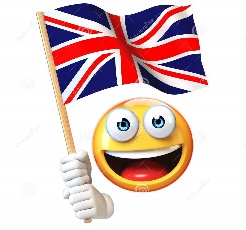 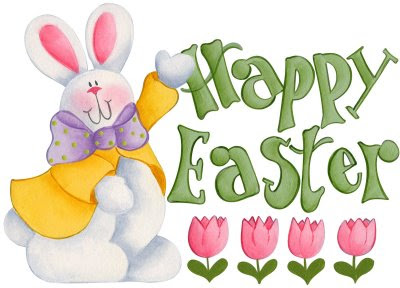 1. Ascolta e  ripeti i nomi dei simboli della Pasqua in inglesehttps://www.youtube.com/watch?v=k0xkKqDqIDY&feature=emb_rel_end 2. Ascolta e canta la canzone. Mima le azioni .https://www.youtube.com/watch?v=Tyyh8rhwKQ8  3. Sul quaderno disegna e scrivi i nomi dei simboli della Pasqua in inglese (vedi la scheda allegata)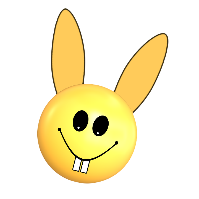 Happy Easter! 